ОПИСАНИЕ И РАБОТА
Назначение изделия
Трансформаторы серии ОСМС мощностью 0,05; 0,16; 0,25 и 0,4 кВ•А, в дальнейшем именуемые "Трансформаторы", предназначены для питания пониженным напряжением различных цепей управления электрических установок.Условное обозначение трансформатора           Структура условного обозначения типа: 
О  С  М  С   –   Х  УХЛ                                                Однофазный				       Сухой				       Многоцелевого назначения				       Специальный                                                Номинальная мощность в киловольт-амперах				       Вид климатического исполнения по                                                 ГОСТ В 18052-72Трансформаторы предназначены для эксплуатации в следующих условиях:
            а) атмосферное давление не ниже 0,612105 Па.
            б) относительная влажность окружающего воздуха - до 98 % при температуре 35 °С.
            в) окружающая среда невзрывоопасная, не содержащая токопроводящей пыли, содержание коррозионно-активных агентов должно соответствовать  атмосфере типа II по ГОСТ 15150-69.
            г) температура окружающего воздуха:
              1) рабочая – от минус 50 до плюс 40 °С;
              2) предельная (при отключенном состоянии трансформатора) – 
от минус 50 до плюс 65 °С.
     П р и м е ч а н и е – Допускается эксплуатация трансформаторов при температуре окружающей среды до 50 °С, при этом гарантийная наработка относится к среднегодовой температуре 35 °С.             д) другие климатические факторы в соответствии с видом климатического исполнения по ГОСТ 15150-69.Трансформаторы устойчивы к воздействию инея и росы. Трансформаторы  рассчитаны для эксплуатации при длительных  отклонениях напряжения питающей сети в пределах от минус 5 до плюс 5 %  номинального значения и периодических  колебаниях  напряжения  - от минус 15 до плюс 12,5 % в течение 180 с  интервалами не менее 12 ч.
         При вышеуказанных отклонениях мощность трансформатора не должна превышать своего номинального значения.Исполнение трансформаторов по условиям установки на месте работы– встраиваемые.Трансформаторы допускают установку в пространстве в любом рабочем положении.Трансформаторы предназначены  для работы в продолжительном режиме.Технические характеристикиТрансформаторы соответствуют  требованиям ТУ16–517.394–77.Габаритные, установочные размеры и масса трансформаторов соответствуют указанным в приложении А.Во всех случаях нагрузки вторичной обмотки и ее ответвлений ток в любом из участков обмотки не должен превышать ее номинального тока.По способу защиты от внешних воздействий трансформаторы соответствуют степени защиты IР00 по ГОСТ 14254-96, по защите от поражения электрическим током - классу защиты I по ГОСТ 12.2.007.0-75.Исполнение трансформаторов по стойкости к короткому замыканию – нестойкие. Защита осуществляется соответствующими устройствами, не встроенными в трансформатор.Трансформаторы выдерживают испытательные напряжения промышленной и повышенной частот в соответствии с требованиями 
ГОСТ 19294-84.Электрические схемы и основные параметры трансформаторов 
приведены в таблицах 1 – 8.Таблица 1Таблица 2Таблица 3Таблица 4Таблица 5Таблица 6Таблица 7      По согласованию между заказчиком и изготовителем трансформаторымогут выполняться на другие напряжения, классы изоляции, с другими схемами 
и группами соединений, другими характеристиками.Таблица 8								                    В процентахТребования по стойкости, прочности и устойчивости к внешним воздействующим факторам
          1.2.8.1  Трансформаторы предназначены для работы в условиях:
        а) воздействия вибрационных нагрузок:
           1) при воздействии одной из частот, лежащих в диапазоне 20-25 Гц, с ускорением 2 g, в течение 30 мин;
           2) в диапазоне частот 20-30 Гц при амплитуде вибрации 1 мм и времени прохождения диапазона, равном 1,5 мин;
           3) в диапазоне частот 30-80 Гц с ускорением, равным 3 g, при времени прохождения диапазона, равном 3-4 мин;
           4) в диапазоне частот 100-500 Гц с ускорением, равным 5-8 g, при времени прохождения диапазона, равном 0,5 с;
        б) воздействия ударных нагрузок многократного действия с ускорением до 15 g длительностью импульса 5-10 мс в трех взаимно-перпендикулярных направлениях.
          1.2.8.2 Трансформаторы, их узлы и детали не должны иметь резонансных частот в диапазоне 5-25 Гц. Предельные отклонения напряжений вторичных обмоток от номинальных значений соответствуют указанным в ГОСТ 19294–84 и таблице 9      Таблица 9                                                                                                               В вольтахКласс нагревостойкости изоляции трансформаторов - В по
ГОСТ 8865 – 93. Допускаемые превышения температур обмоток по
ГОСТ 19294-84.Контактные зажимы колодок выводов рассчитаны на кольцевое присоединение внешних проводников с медными жилами сечением в зависимости от размера резьбы зажимов согласно таблице 10     Таблица 10Средний ресурс трансформаторов при среднегодовой температуре 35 °С при номинальной нагрузке должен быть не менее 20000 ч; при нагрузке, не превышающей 0,7 номинальной, - 131400 ч.Вероятность безотказной работы трансформаторов за 6000 ч работы должна быть не менее 0,99 при доверительной вероятности 0,8. УстройствоТрансформаторы выполнены на витом разрезном магнитопроводе из холоднокатаной электротехнической стали.Катушки трансформаторов – каркасной конструкции, намотаны медным проводом с теплостойкой изоляцией. Выводы катушки выполнены гибким проводом.Трансформаторы в сборе пропитаны влагостойким электроизоляционным лаком.В связи с постоянным совершенствованием конструкции и технологии 
изготовления изделий в настоящем руководстве могут иметь место отдельные 
расхождения между описанием и изделием, не влияющие на работоспособность, технические характеристики и установочные размеры изделия.МаркировкаНа верхней поверхности трансформатора указаны: товарный знак;  обозначение типа с указанием технических условий; номинальная мощность в киловольт-амперах; номинальная  частота  в  герцах;  символ  условного  обозначения трансформатора, нестойкого к короткому замыканию; год выпуска (двумя последними цифрами).Номинальные напряжения обмоток указаны на колодках выводов над 
контактными зажимами. При этом U1 соответствует началу первичной обмотки,    0 – началу вторичных обмоток.УпаковкаУпаковка  трансформаторов  соответствует  ГОСТ 23216–78 для условий хранения, транспортирования и допустимого срока сохраняемости, указанного в разделе 4.Трансформаторы, предварительно упакованные в картонные коробки, укладываются в деревянные ящики.Предусматривается в зависимости от заказа два типа упаковки трансформаторов:
              упаковка типа У (усиленная) и
              упаковка типа Л (легкая)ИСПОЛЬЗОВАНИЕ ИЗДЕЛИЯ
Подготовка изделия к использованиюПеред установкой трансформаторов визуально убедиться в целостности изоляционных колодок, отсутствии обрывов выводов катушек в местах пайки их к контактным зажимам.Трансформаторы мощностью 0,05 кВА крепятся на месте установки четырьмя винтами М5, а мощностью 0,16 и выше - четырьмя винтами М6.После длительного хранения проверить величину сопротивления изоляции обмоток; провести сушку трансформатора при сопротивлении изоляции менее 100 МОм любым способом (например, в электропечи) при температуре 80 – 90 0С, с контролем сопротивления изоляции каждый час до стабилизации величины сопротивления.Подводящие провода от сети подключить к зажимам первичной 
обмотки, нагрузку подключить к зажимам вторичной обмотки.Использование изделия по назначениюНапряжение сети должно соответствовать напряжению первичной обмотки трансформатора, а напряжения и мощность нагрузки должны соответствовать напряжениям вторичных обмоток и распределению номинальной мощности трансформатора по вторичным обмоткам.При одновременной нагрузке вторичной обмотки трансформатора и ее ответвлений величина тока в любом участке обмотки не должна превышать номинального значения.Сопротивление изоляции вводимых в эксплуатацию трансформаторов должно быть не менее 100 МОм.




Перечень возможных неисправностейТаблица 11Меры безопасности при использовании изделияБезопасность обслуживающего персонала от случайных прикосновений к токоведущим частям должна обеспечивать установка, в которую помещен трансформатор.Осмотр и обслуживание трансформатора при монтаже и  эксплуатации проводится с соблюдением всех действующих норм и Правил технической эксплуатации электроустановок (ПТЭ) персоналом, допущенным к самостоятельному обслуживанию электроустановок. При эксплуатации трансформатора необходимо руководствоваться Правилами техники безопасности при эксплуатации электроустановок (ПТБ).Перед началом эксплуатации заземлить корпус трансформатора 
медным проводом сечением не менее 2,5 мм2. Элемент для заземления выполнен винтом. Для трансформаторов 0,05; 0,16 и 0,25 кВ•А - под резьбу М5; для трансформаторов 0,4 кВ•А - под резьбу М6.
      Крепление трансформатора на заземленной металлической конструкции не исключает необходимости присоединения заземляющего провода.Проводить все работы с трансформатором только при снятом 
напряжении. Обратить внимание при осмотре трансформатора на исправность заземления. Обнаруженную неисправность запрещается устранять без снятия 
напряжения.ТЕХНИЧЕСКОЕ ОБСЛУЖИВАНИЕЭксплуатация и обслуживание трансформаторов должны осуществляться в соответствии с ПТЭ и ПТБ, а также в соответствии с п. 2.4 настоящего руководства.Перед вводом трансформаторов в эксплуатацию следует снять консервационную смазку с контактных зажимов и протереть колодку выводов.Один раз в 5 лет необходимо проводить регламентные работы с трансформаторами в составе системы, при этом:
            - удалить пыль и грязь;
            - подтянуть винты контактных зажимов;
            - проверить отсутствие трещин, сколов на колодках выводов;
            - проверить состояние цепи заземления;
            - проверить величину сопротивления изоляции обмоток.      Работоспособность трансформаторов обеспечивается также при перерыве в работе до 5 лет.ХРАНЕНИЕ И ТРАНСПОРТИРОВАНИЕЗаконсервированные трансформаторы в упаковке типа У или в составе упакованной комплектной аппаратуры могут храниться:
     а) 24 месяца - под навесами или в помещениях, где колебания температуры и влажности от минус 50 до плюс 50 °С, среднегодовое значение относительной влажности 80 % при 15 °С;
     б) 10 лет в отапливаемых хранилищах при температуре воздуха от минус 5 до плюс 40 °С, среднегодовое значение относительной влажности 60 % при 20 °С.Законсервированные трансформаторы в упаковке типа Л могут храниться в течение 24 месяцев в закрытых помещениях с естественной вентиляцией при температуре воздуха от минус 5 до плюс 40 °С, среднегодовое значение относительной влажности 80 % при 15 °С.В помещении, где хранятся трансформаторы, не должно быть кислот, щелочей и других химически активных веществ.Трансформаторы в упаковке типа У или в составе упакованной комплектной аппаратуры могут перевозиться различными видами транспорта в сочетании их между собой с любым числом перегрузок при температуре воздуха от минус 50 до плюс 60 °С, среднегодовое значение относительной влажности 80 % при 27 °С, верхнее значение относительной влажности 100% при 35 °С. Трансформаторы в упаковке типа Л могут перевозиться различными видами транспорта - воздушным или железнодорожным совместно с автомобильным по дорогам с асфальтовым или бетонным покрытием на расстояние до 200 км; по булыжным и грунтовым - на расстояние до 
50 км со скоростью до 40 км/ч - с общим числом перегрузок не более двух при температуре от минус 50 до плюс 40 °С, среднегодовое значение относительной влажности 80 % при 15 °С, верхнее значение относительной влажности 98% при 25 °С. Трансформаторы в упаковках типов У и Л должны транспортироваться в крытом транспорте.Металлические поверхности, не имеющие лакокрасочного покрытия, консервируются маслом консервационным К-17 ГОСТ 10877-76 или другим, обладающим аналогичными защитными свойствами.При расконсервации: 
а) смазанные части протереть хлопчатобумажной салфеткой, смоченной в бензине;
б) просушить на воздухе или в струе теплого воздуха.

УТИЛИЗАЦИЯ 
При принятии решения о непригодности трансформаторов к дальнейшей эксплуатации, трансформатор подвергнуть утилизации.Трансформатор не содержит вредных и токсичных веществ. Металлические составные части трансформатора (сталь электротехническая и конструкционная, цветные  металлы) сдать в виде лома на предприятие по переработке металлов. Выводы, выполненные проводом МС 36-11-0,75, сдать на предприятие, имеющее право на переработку отходов, содержащих драгоценные металлы.ГАРАНТИИ ИЗГОТОВИТЕЛЯ Изготовитель гарантирует соответствие трансформаторов требованиям  технических условий при соблюдении условий транспортирования, хранения, монтажа и эксплуатации.Гарантийный срок хранения и эксплуатации трансформаторов – 17 лет со дня изготовления.Гарантийный срок эксплуатации – 15 лет со дня ввода в эксплуатацию.Гарантийная наработка в пределах гарантийного срока эксплуатации*:- 20000 ч - для трансформаторов, работающих при номинальной нагрузке;- 131400 ч - для трансформаторов, работающих при нагрузке, не превышающей 0,7 номинальной.
* При среднегодовой температуре окружающей среды 35°С.СВЕДЕНИЯ О СОДЕРЖАНИИ ДРАГОЦЕННЫХ МАТЕРИАЛОВ И ЦВЕТНЫХ МЕТАЛЛОВСеребро содержится в выводах катушки, выполненных гибким проводом марки МС 36-11-0,75.
           Содержание серебра в одном выводе для трансформаторов мощностью:
           – 0,05 кВА-0,11420 г;
           – 0,16 кВА-0,13704 г;
           – 0,25 кВА; 0,4 кВ·А-0,14846 г.

            Количество серебра в изделии определяется схемой трансформатора в зависимости от числа гибких выводов.
Содержание цветных металлов в трансформаторе указано в ведомостях цветных металлов:
            ОВЩ.039.199-ОСМС-0,05 УХЛ;
            ОВЩ.039.200-ОСМС-0,16 УХЛ;
            ОВЩ.039.201-ОСМС-0,25 УХЛ;
            ОВЩ.039.202-ОСМС-0,4 УХЛ.ПРИЛОЖЕНИЕ А
(обязательное)
ГАБАРИТНЫЕ, УСТАНОВОЧНЫЕ РАЗМЕРЫ И МАССАРасположение отверстийна месте установкитрансформатора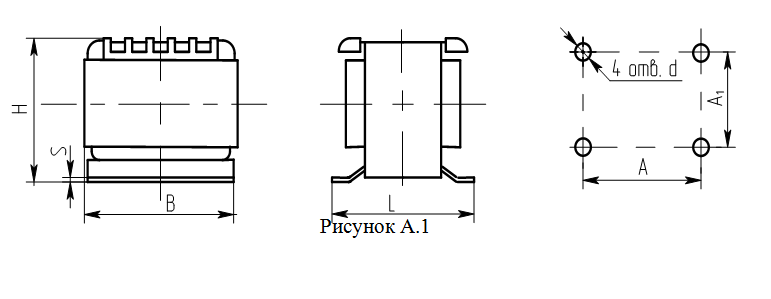 Рисунок А.1Таблица А.1                                                                                     Размеры в миллиметрахТип трансформатораНоминальное напряжение обмоток, ВНоминальное напряжение обмоток, ВНоминальная мощность, кВАНоминальная мощность, кВАТип трансформаторапервич-ной вторич-нойНоминальная мощность, кВАНоминальная мощность, кВАТип трансформатораU1U2трансфор-маторавторичнойобмоткиОСМС – 0,16 УХЛ127220380360,160,16ОСМС – 0,25 УХЛ12722038030360,250,25ОСМС – 0,4 УХЛ12722038030360,40,4   П р и м е ч а н и я
   1 Термины – по ГОСТ 19294–84.
   2 Для трансформатора мощностью 0,25 кВА напряжением 30 В мощность на ответвлениях равна мощности всей обмотки.
   3 Схема и группа соединения обмоток по ГОСТ 11677-85-1/1-0.   П р и м е ч а н и я
   1 Термины – по ГОСТ 19294–84.
   2 Для трансформатора мощностью 0,25 кВА напряжением 30 В мощность на ответвлениях равна мощности всей обмотки.
   3 Схема и группа соединения обмоток по ГОСТ 11677-85-1/1-0.   П р и м е ч а н и я
   1 Термины – по ГОСТ 19294–84.
   2 Для трансформатора мощностью 0,25 кВА напряжением 30 В мощность на ответвлениях равна мощности всей обмотки.
   3 Схема и группа соединения обмоток по ГОСТ 11677-85-1/1-0.   П р и м е ч а н и я
   1 Термины – по ГОСТ 19294–84.
   2 Для трансформатора мощностью 0,25 кВА напряжением 30 В мощность на ответвлениях равна мощности всей обмотки.
   3 Схема и группа соединения обмоток по ГОСТ 11677-85-1/1-0.   П р и м е ч а н и я
   1 Термины – по ГОСТ 19294–84.
   2 Для трансформатора мощностью 0,25 кВА напряжением 30 В мощность на ответвлениях равна мощности всей обмотки.
   3 Схема и группа соединения обмоток по ГОСТ 11677-85-1/1-0.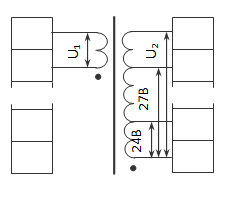 Тип трансформатораНоминальное напряжение обмоток, ВНоминальное напряжение обмоток, ВНоминальная мощность, кВАНоминальная мощность, кВАТип трансформаторапервичной вторичнойтрансфор-маторавторичной 
обмоткиТип трансформатораU1U2трансфор-маторавторичной 
обмоткиОСМС - 0,05 УХЛ12722038014 с отв. 5,527 с отв. 2429 с отв. 5,556 с отв. 5,50,050,05   Примечание - Схема и группа соединения обмоток по ГОСТ 11677-85-1/1-0   Примечание - Схема и группа соединения обмоток по ГОСТ 11677-85-1/1-0   Примечание - Схема и группа соединения обмоток по ГОСТ 11677-85-1/1-0   Примечание - Схема и группа соединения обмоток по ГОСТ 11677-85-1/1-0   Примечание - Схема и группа соединения обмоток по ГОСТ 11677-85-1/1-0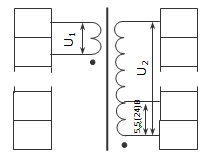 Тип трансформатораНоминальное напряжение обмоток, ВНоминальное напряжение обмоток, ВНоминальное напряжение обмоток, ВНоминальная мощность 
вторичных 
обмоток, кВАНоминальная мощность 
вторичных 
обмоток, кВАНоминальная мощность 
вторичных 
обмоток, кВАТип трансформаторапервичнойвторичныхвторичныхтрансформа-торавторичныхобмотоквторичныхобмотокТип трансформатораU1U2U3трансформа-тораU2U3ОСМС - 0,05 УХЛОСМС - 0,4 УХЛ220220; 3803612,53612,50,050,40,0250,20,0250,2   Примечание - Схема и группа соединения обмоток по ГОСТ 11677-85-1/1/1-0-0   Примечание - Схема и группа соединения обмоток по ГОСТ 11677-85-1/1/1-0-0   Примечание - Схема и группа соединения обмоток по ГОСТ 11677-85-1/1/1-0-0   Примечание - Схема и группа соединения обмоток по ГОСТ 11677-85-1/1/1-0-0   Примечание - Схема и группа соединения обмоток по ГОСТ 11677-85-1/1/1-0-0   Примечание - Схема и группа соединения обмоток по ГОСТ 11677-85-1/1/1-0-0   Примечание - Схема и группа соединения обмоток по ГОСТ 11677-85-1/1/1-0-0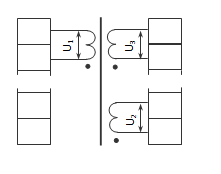 Тип трансформатораНоминальное напряжение обмоток, ВНоминальное напряжение обмоток, ВНоминальное напряжение обмоток, ВНоминальная мощность, кВАНоминальная мощность, кВАНоминальная мощность, кВАТип трансформаторапервич-ной вторичныхвторичныхтрансфор-маторавторичных обмотоквторичных обмотокТип трансформатораU1U2U3трансфор-матораU2U3ОСМС - 0,16 УХЛ127220380127240,160,110,05   Примечание - Схема и группа соединений обмоток по ГОСТ 11677-85-1/1-0   Примечание - Схема и группа соединений обмоток по ГОСТ 11677-85-1/1-0   Примечание - Схема и группа соединений обмоток по ГОСТ 11677-85-1/1-0   Примечание - Схема и группа соединений обмоток по ГОСТ 11677-85-1/1-0   Примечание - Схема и группа соединений обмоток по ГОСТ 11677-85-1/1-0   Примечание - Схема и группа соединений обмоток по ГОСТ 11677-85-1/1-0   Примечание - Схема и группа соединений обмоток по ГОСТ 11677-85-1/1-0Тип трансформатораНоминальное напряжение 
обмоток, ВНоминальное напряжение 
обмоток, ВНоминальная мощность, кВАНоминальная мощность, кВАТип трансформаторапервичной вторичной трансфор-маторавторичной 
обмоткиТип трансформатораU1U2трансфор-маторавторичной 
обмоткиОСМС - 0,05 УХЛ2203801224360,050,05ОСМС - 0,16 УХЛ2203801101272200,160,16ОСМС - 0,25 УХЛ2203801101272200,250,25ОСМС - 0,4 УХЛ220380361101272200,40,4   Примечание - Схема и группа соединений обмоток по ГОСТ 11677-85-1/1-0   Примечание - Схема и группа соединений обмоток по ГОСТ 11677-85-1/1-0   Примечание - Схема и группа соединений обмоток по ГОСТ 11677-85-1/1-0   Примечание - Схема и группа соединений обмоток по ГОСТ 11677-85-1/1-0   Примечание - Схема и группа соединений обмоток по ГОСТ 11677-85-1/1-0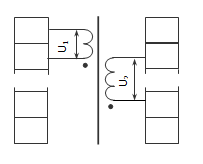 Тип трансформатораНоминальное напряжение обмоток, ВНоминальное напряжение обмоток, ВНоминальное напряжение обмоток, ВНоминальная мощность, кВАНоминальная мощность, кВАНоминальная мощность, кВАТип трансформаторапервичной вторичныхвторичныхтрансфор-маторавторичных 
обмотоквторичных 
обмотокТип трансформатораU1U2U3трансфор-матораU2U3ОСМС - 0,4 УХЛ127220380127120,40,350,05   Примечание - Схема и группа соединения обмоток поГОСТ 11677-85-1/1/1-0-0   Примечание - Схема и группа соединения обмоток поГОСТ 11677-85-1/1/1-0-0   Примечание - Схема и группа соединения обмоток поГОСТ 11677-85-1/1/1-0-0   Примечание - Схема и группа соединения обмоток поГОСТ 11677-85-1/1/1-0-0   Примечание - Схема и группа соединения обмоток поГОСТ 11677-85-1/1/1-0-0   Примечание - Схема и группа соединения обмоток поГОСТ 11677-85-1/1/1-0-0   Примечание - Схема и группа соединения обмоток поГОСТ 11677-85-1/1/1-0-0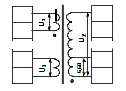 Тип трансформатораНоминальное напряжение обмоток, ВНоминальное напряжение обмоток, ВНоминальная мощность 
вторичных 
обмоток, кВАНоминальная мощность 
вторичных 
обмоток, кВАТип трансформаторапервичнойвторичнойтрансформа-торавторичнойобмоткиТип трансформатораU1U2трансформа-торавторичнойобмоткиОСМС - 0,4 УХЛ220380240,40,4   Примечание - Схема и группа соединения обмоток по ГОСТ 11677-85-1/1-0   Примечание - Схема и группа соединения обмоток по ГОСТ 11677-85-1/1-0   Примечание - Схема и группа соединения обмоток по ГОСТ 11677-85-1/1-0   Примечание - Схема и группа соединения обмоток по ГОСТ 11677-85-1/1-0   Примечание - Схема и группа соединения обмоток по ГОСТ 11677-85-1/1-0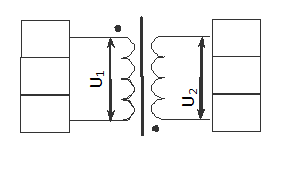 Тип трансформатораТок холостого ходаТок холостого ходаНапряжение короткого замыканияНапряжение короткого замыканияК. П. Д.К. П. Д.Тип трансформатораНомин.Пред.откл.Номин.Пред.откл.Номин.Пред.откл. ОСМС-0,05 УХЛ ОСМС-0,16 УХЛ ОСМС-0,25 УХЛ ОСМС-0,4 УХЛ21181818+ 3015,09,08,06,0+ 1082,088,089,092,0- 2  Примечания   1 Значения напряжения короткого замыкания приведены к расчетной температуре 75 °С.   2 Предельные отклонения от номинальных значений для тока холостого хода и напряжения короткого замыкания в сторону уменьшения, а для К.П.Д. в сторону увеличения не ограничиваются.   3 Предельные отклонения указаны в процентах от номинальных значений.  Примечания   1 Значения напряжения короткого замыкания приведены к расчетной температуре 75 °С.   2 Предельные отклонения от номинальных значений для тока холостого хода и напряжения короткого замыкания в сторону уменьшения, а для К.П.Д. в сторону увеличения не ограничиваются.   3 Предельные отклонения указаны в процентах от номинальных значений.  Примечания   1 Значения напряжения короткого замыкания приведены к расчетной температуре 75 °С.   2 Предельные отклонения от номинальных значений для тока холостого хода и напряжения короткого замыкания в сторону уменьшения, а для К.П.Д. в сторону увеличения не ограничиваются.   3 Предельные отклонения указаны в процентах от номинальных значений.  Примечания   1 Значения напряжения короткого замыкания приведены к расчетной температуре 75 °С.   2 Предельные отклонения от номинальных значений для тока холостого хода и напряжения короткого замыкания в сторону уменьшения, а для К.П.Д. в сторону увеличения не ограничиваются.   3 Предельные отклонения указаны в процентах от номинальных значений.  Примечания   1 Значения напряжения короткого замыкания приведены к расчетной температуре 75 °С.   2 Предельные отклонения от номинальных значений для тока холостого хода и напряжения короткого замыкания в сторону уменьшения, а для К.П.Д. в сторону увеличения не ограничиваются.   3 Предельные отклонения указаны в процентах от номинальных значений.  Примечания   1 Значения напряжения короткого замыкания приведены к расчетной температуре 75 °С.   2 Предельные отклонения от номинальных значений для тока холостого хода и напряжения короткого замыкания в сторону уменьшения, а для К.П.Д. в сторону увеличения не ограничиваются.   3 Предельные отклонения указаны в процентах от номинальных значений.  Примечания   1 Значения напряжения короткого замыкания приведены к расчетной температуре 75 °С.   2 Предельные отклонения от номинальных значений для тока холостого хода и напряжения короткого замыкания в сторону уменьшения, а для К.П.Д. в сторону увеличения не ограничиваются.   3 Предельные отклонения указаны в процентах от номинальных значений.Номинальное значение 
напряженияПредельные отклоненияНоминальное значение 
напряженияПредельные отклонения5,512; 12,5;1424; 27; 2930; 36±1,0±1,5±2,5±3,056110127220380±3,5±5,5±6,5±11,0±19,0Номинальная мощность трансформатора, кВ•АРазмер резьбы,ммСечение 
проводников, мм2, не болееКоличество проводников на зажим, шт, не более0,05М31,510,05М31,510,05М31,020,05М31,020,160,250,4М42,510,160,250,4М41,520,4М54,010,4М51,52Наименование неисправностиВероятная причинаСпособ устранения1 Отсутствие напряжения на одном из контактных зажимовОбрыв выводов катушкиПрипаять провод, если позволяет длина вывода, или заменить трансформатор 2 Запах горящей изоляции1 Плохой контакт монтажного провода к контактным зажимам2 Междувитковое замыкание в катушкеПроверить и подтянуть контакт отверткойЗаменить трансформатор3 Сопротивлениеизоляции менее 1,0 МОм1 Повышенная влажность изоляции2 Повреждение изоляции с неявным замыканиемПровести сушку трансформатораЗаменить трансформатор4 Повышенное гудение1.Напряжение питающей сети выше допустимого2 Ослабление винтовой стяжки полусердечников магнитопровода3 Расслоение магнитопроводаПринять меры к понижению напряжения до значения, указанного в п.1.1.3Затянуть винтыЗаменить трансформатор5 Трещины, сколы колодки выводовНебрежная эксплуатацияЗаменить колодку выводовТип трансфор-матораВL HSAA1dМасса,кг,
не болееТип трансфор-маторане болеене болеене болеене болееAA1dМасса,кг,
не болееОСМС-0,05120851002,552±0,558±0,55,5+21,5ОСМС-0,161401101152,570±0,575±0,56,5+23,0ОСМС-0,251451201302,570±0,590±0,56,5+24,3ОСМС-0,41751251452,592±0,593±0,56,5+26,2